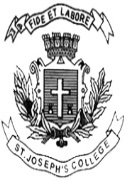   ST. JOSEPH’S COLLEGE (AUTONOMOUS), BENGALURU-27                B.A. ECONOMICS – III SEMESTERSEMESTER EXAMINATION: OCTOBER 2021(Examination conducted in March 2022)                             ECA 318 - Statistical Methods for EconomicsTime- 2 ½ hrs		                                     	               Max Marks-70This question paper contains 2 printed pages and 3 partsPart – AAnswer any 10 of the following						 [3X10 = 30]What is Random sampling?Following are the Total revenue earned by a Start -Up firm in the initial 5 months, find the arithmetic mean if the values of total revenue are - 3, 5,8,12 &15. Given the following analyzed values for marks obtained by students, A = 50, fd = 1250 and N = 50, by deviation method obtain arithmetic mean.Of the Monthly income earned by different members of family highest income among them was ₹7000 and lowest income was ₹ 1000, find the coefficient of Range Find the Skewness , using Karl Pearson’s Coefficient of Skewness , if the mean value = 111.46 and mode value = 116.15 and standard deviation value = 17.595If  d2 = 1236 represents deviation of ranks between Rank of Profit and Rank of working capital of companies , while their number is N = 16 find Rank Correlation.What are the Regression equations of Y on X and X on Y?What are the different types of classification of data?Mention the different components of Time series Define Kurtosis.State any 4 uses of Index numbersWhat is Time Reversal Test?Part – BII. Answer any 2 of the following 					[5X2 = 10]Find the Median Wages of the following distribution      Calculate Coefficient of Correlation for the following data.Calculate mean deviation from mean for the following information. Explain the problems in construction of Index Numbers Part – CIII. Answer any 2 of the following                                                           [15X2 = 30]Find Mode by Grouping method:Calculate Standard Deviation and coefficient of variation from the following (a) Illustrate the types of Correlations with the help of diagrams (b)  What is Tabulation? Explain the different parts of a table.Wages (X)0-1010-2020-3030-4040-50Number of employees ( f)5381512Income64656667686970Saving66676568706872Quality ranking (C-I)10-2020-3030-4040-5050-6060-70Number of firms (F)12168101210Income levels 10-2020-3030-4040-5050-6060-7070-8080-90Number of families (f)5121520181064Months 0-33-66-99-1212-1515-1818-21Exports(f)271012964